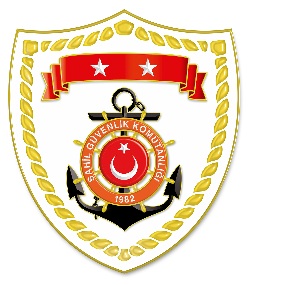 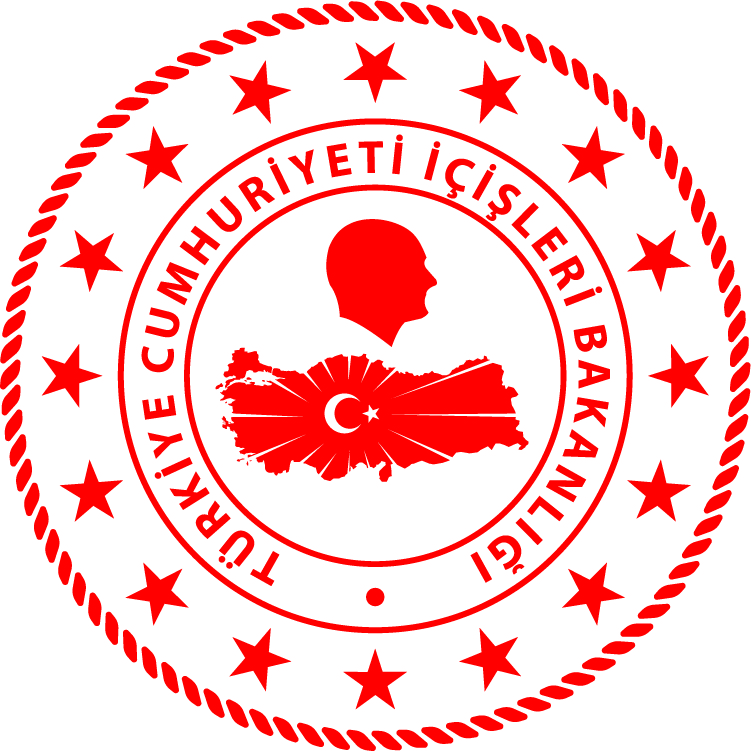 Karadeniz BölgesiEge BölgesiS.NUTARİHTESPİTUYGULANAN İDARİ PARA CEZASI MİKTARI (TL)CEZANIN KESİLDİĞİİL/İLÇE-MEVKİİAÇIKLAMA121 Mayıs 2020Yasak sahada amatör avcılık yapmak250GİRESUN/Merkez1 işleme 250 TL idari para cezası uygulanmıştır.S.NUTARİHTESPİTUYGULANAN İDARİ PARA CEZASI MİKTARI (TL)CEZANIN KESİLDİĞİİL/İLÇE-MEVKİİAÇIKLAMA121 Mayıs 2020Yasak sahada deniz patlıcanı avcılığı yapmak (2 işlem)3.400BALIKESİR/BurhaniyeToplam2 işleme 3.400 TL idari para cezası uygulanmıştır.